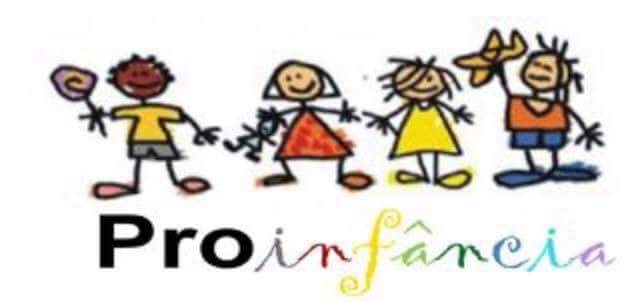 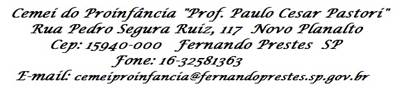 MATERNAL II APROFESSORA: ROSECRONOGRAMA DAS ATIVIDADES DA SEMANA DO DIA 12/04 AO DIA 16/04/2021Segunda-feira – 12/04Assista ao vídeo: 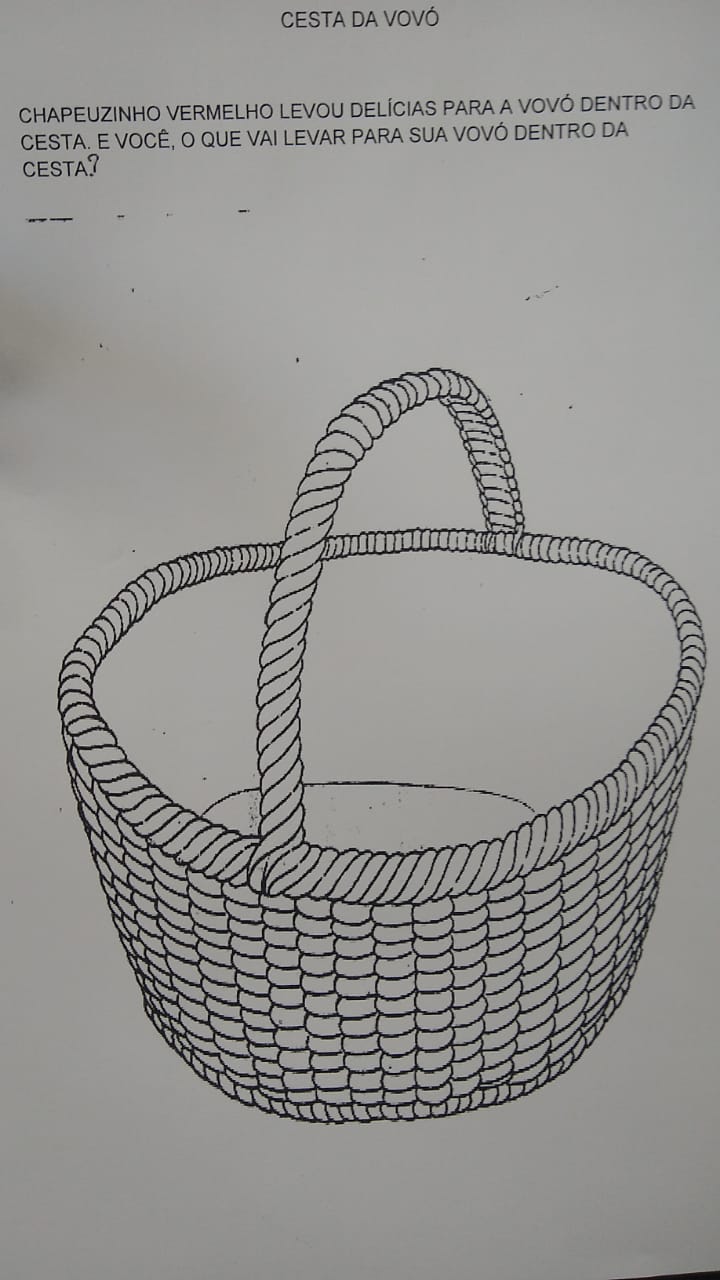 Terça-feira – 13/04 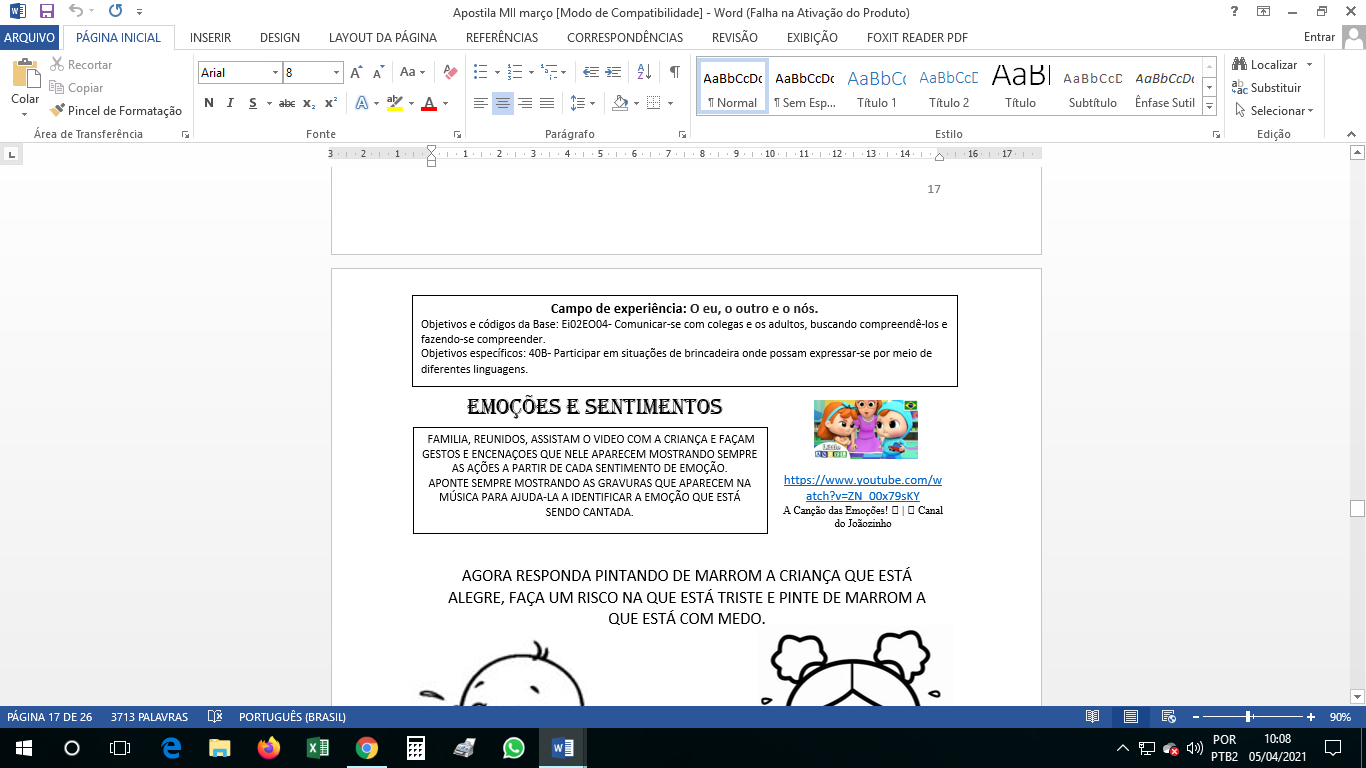 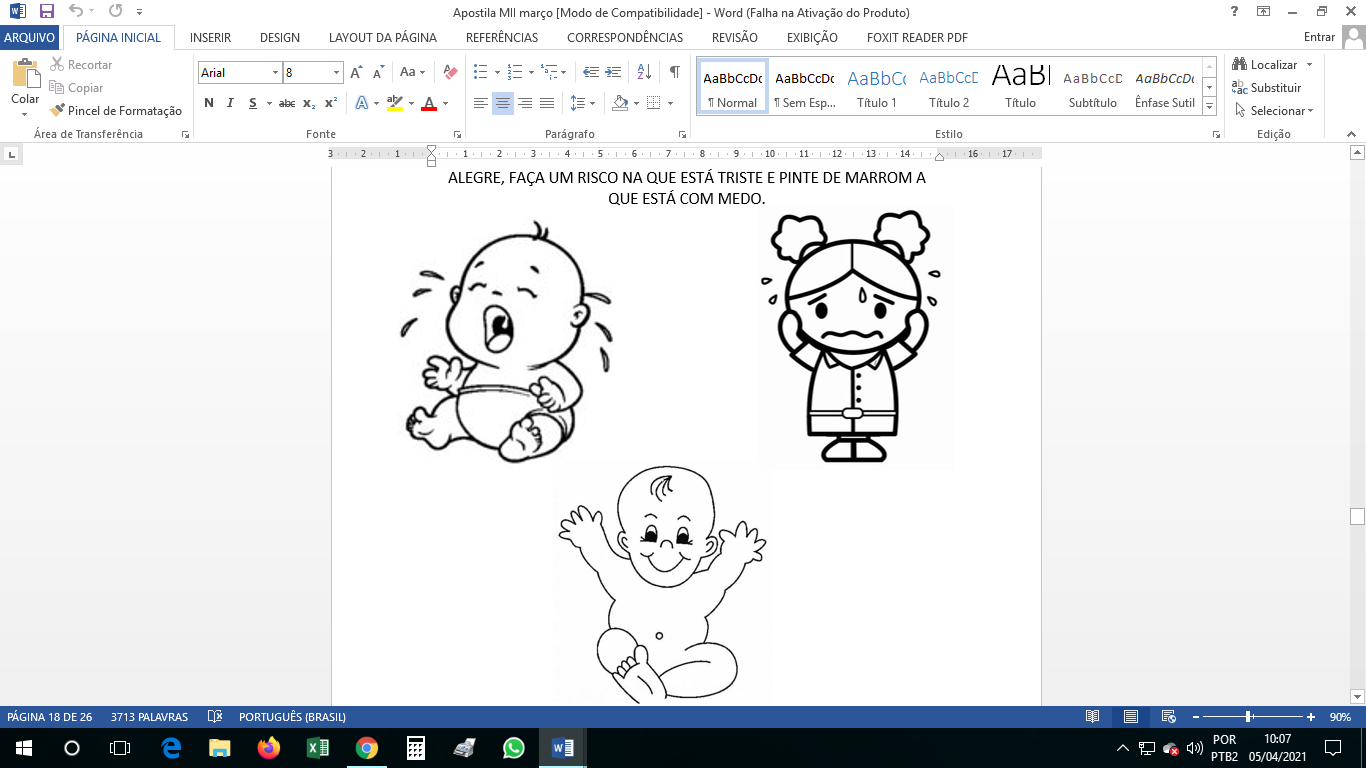 Quarta-feira – 14/04RECORTAR A TIRINHA DAS EMOÇÕES E ENCAIXAR POR DENTRO DO ROSTINHO, E CONFORME CADA EXPRESSÃO VAMOS IMITAR.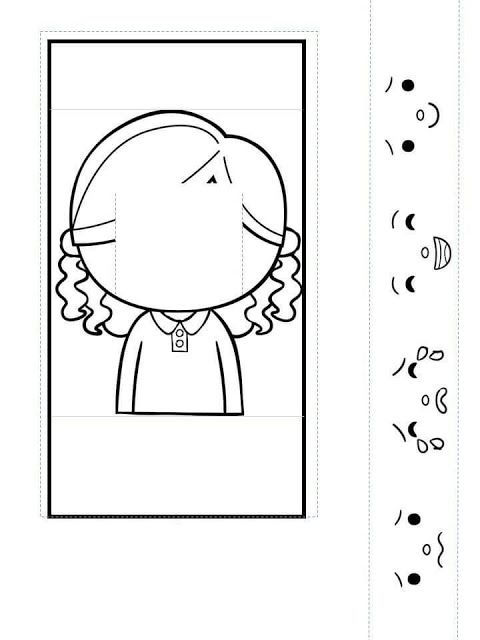 Quinta-feira – 15/04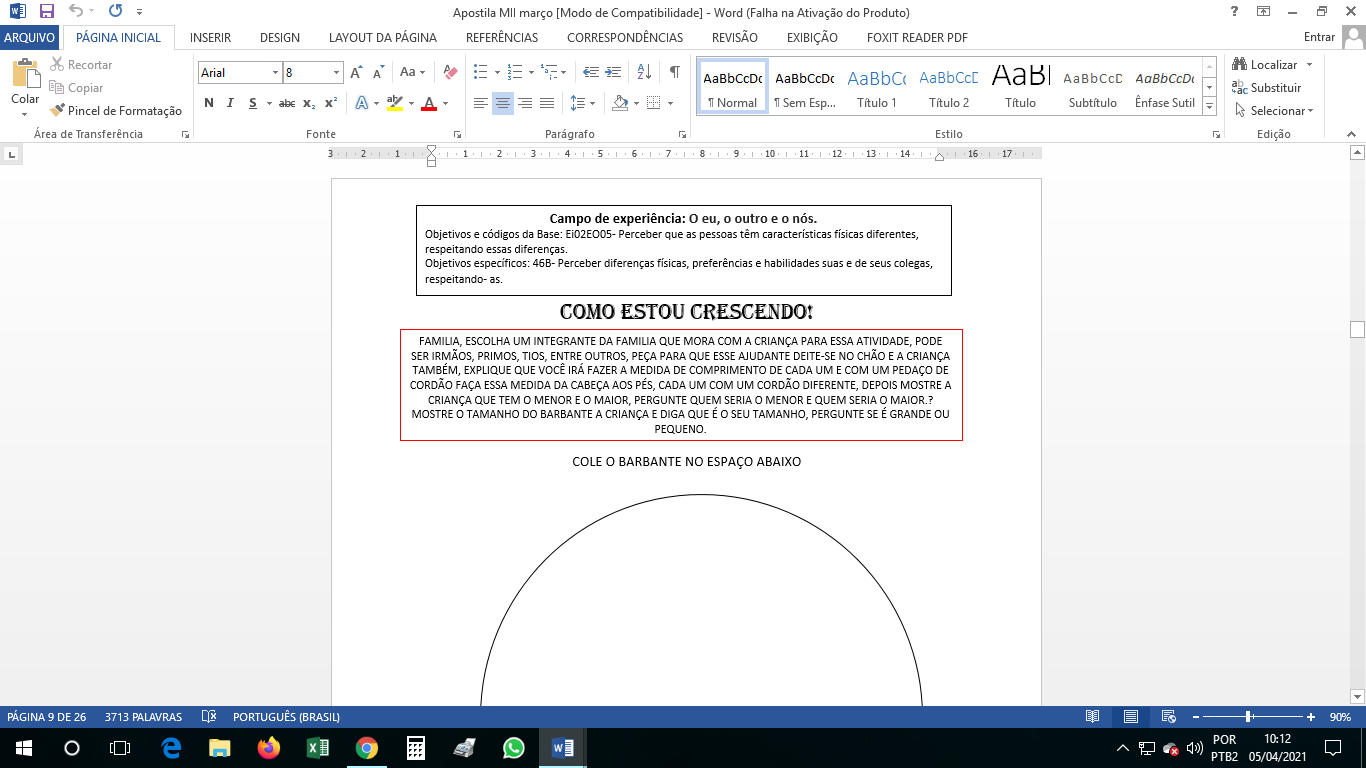 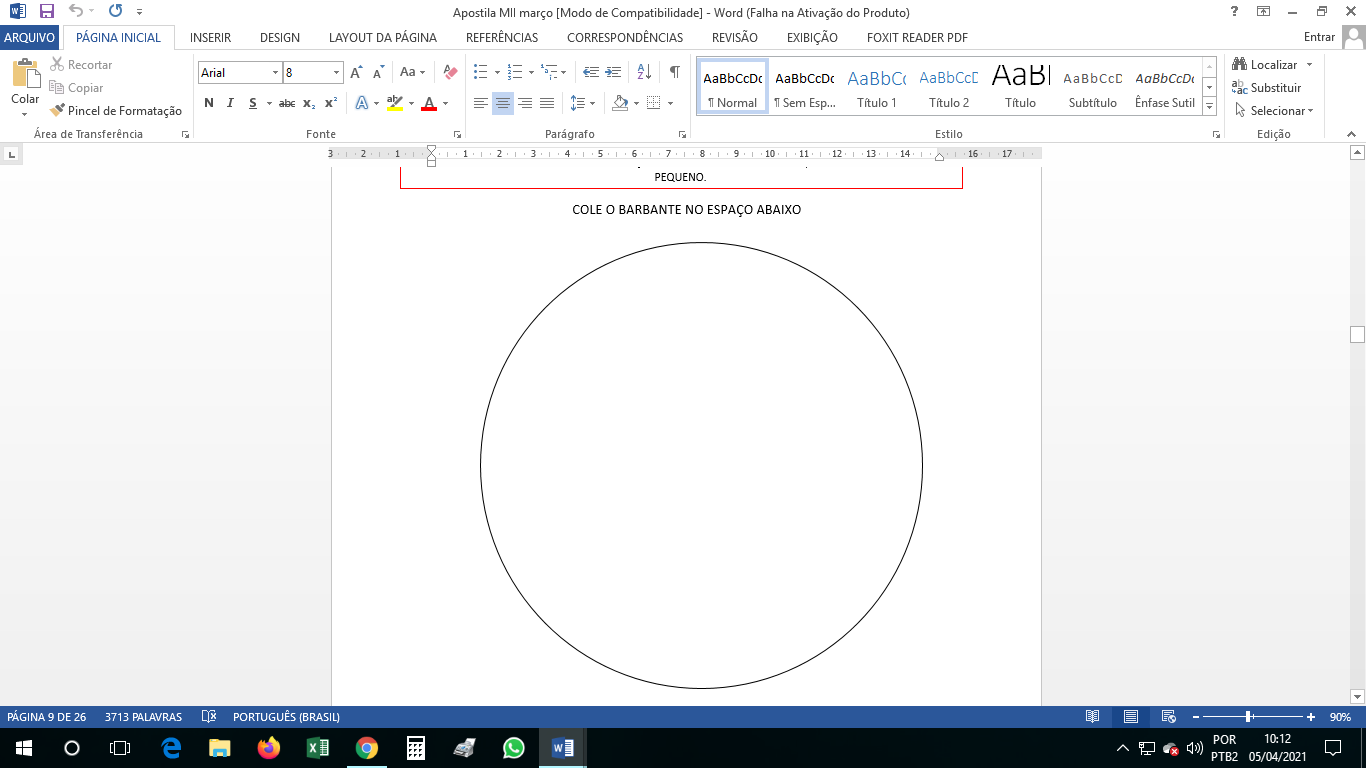 Sexta-feira – 16/04QUEBRA-CABEÇA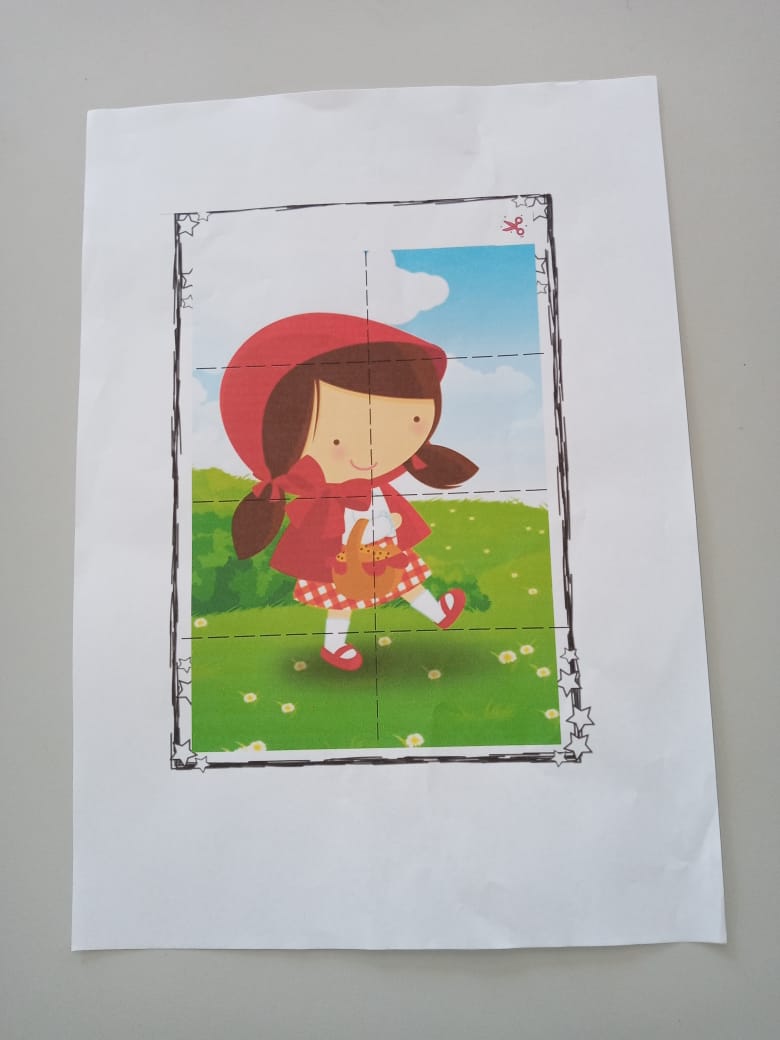 